Name:_________________________________________________Dichotomous Key on NornsNorns belong to the genus Norno and can be divided into eight species that are generally located in specific regions of the world. Use the dichotomous key to identify the norns below. Write their complete scientific name (genus + species) in the blank.1. Has pointed ears .................................... go to 3 
....Has rounded ears ....................................go to 2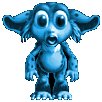 2. Has no tail ............................................. kentuckyus 
....Has tail .................................................. dakotus3. Ears point upward .................................... go to 5 
....Ears point downward ..............go to 44. Engages in waving behavior ............................. dallus 
....Has hairy tufts on ears ..........................................californius5. Engages in waving behavior ............................. walawala 
....Does not engage in waving behavior....................go to 66. Has hair on head ............................................. beverlus 
....Has no hair on head (may have ear tufts) .......go to 77. Has a tail ............................................. yorkio 
....Has no tail, aggressive ............................ rajus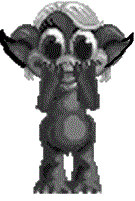 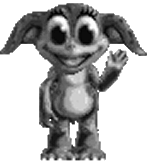 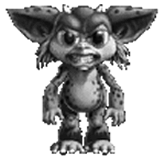 A______________________B_____________________C____________________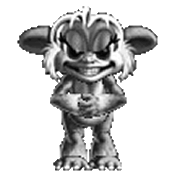 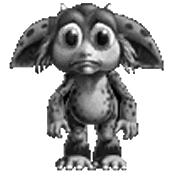 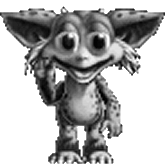 D_______________________E______________________F_____________________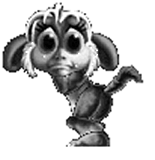 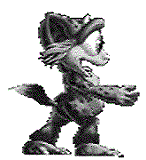 G_____________________H_______________________